You will be creating new subprograms 
by writing code that will transform the 
vertices of a triangle. Click on the link to open the Scratch 
application with subprograms that 
you used in Master 5.https://scratch.mit.edu/projects/741053989/editor/Part 1: Translating the Triangle Horizontally 1. Let’s write code for a subprogram 
    that will translate the 3 vertices 
    horizontally by shifting the x-coordinate 
    of each point. 
    First, make a new block for the 
    subprogram by selecting My Blocks. 
    Name it translateXShift. 
    It will appear in the code editing area.
    Drag it to an area where there is room to place blocks below it.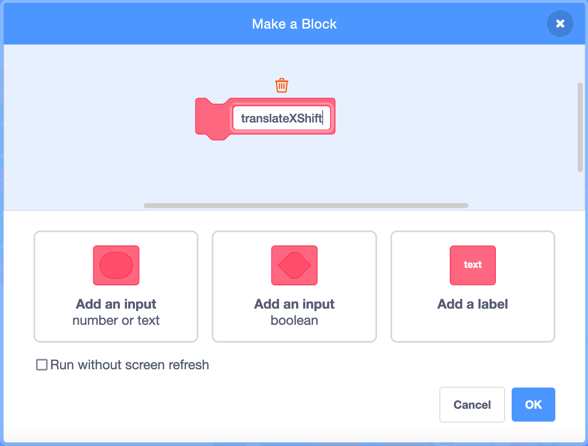 2. You will use set blocks to shift the x-coordinate of each point. 
    To do this, you will need a variable to hold the value by which 
    the x-coordinates will shift.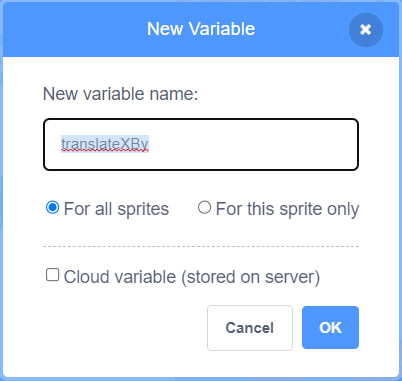 Select Variables.
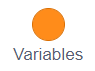 Select Make a Variable.
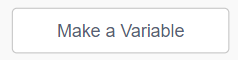 Name the variable translateXBy.
3. Drag four set blocks to beneath the 
    subprogram called translateXshift 
    and adjust the pulldown menus as shown 
    on the right.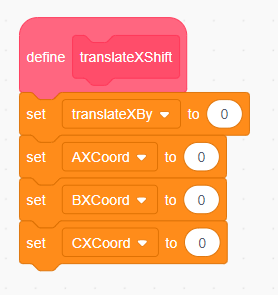     Look carefully to make sure you have 
    selected the x-coordinates of A, B, and C 
    in the set blocks and not the y-coordinates.4. You will use operator blocks to add the value by which the 
    x-coordinates will shift to the original values of the x-coordinates.From Operators, drag an addition 
operator to inside each of the set blocks, 
as shown on the right.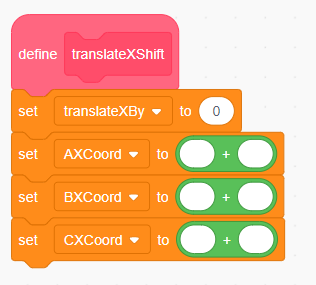 From Variables, drag the x-coordinate 
variables into the first part of each 
addition operator.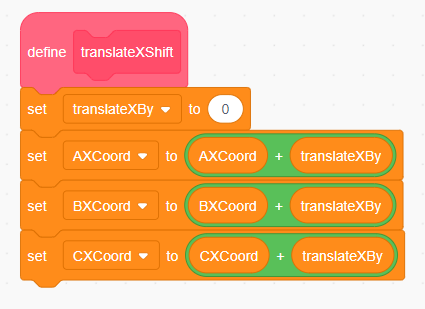 Drag the translateXBy variable to the 
second part of the addition operator 
for each set block.Note: This can be finicky—take your time. If things don’t snap 
into place as you expect, just pull them apart and try again!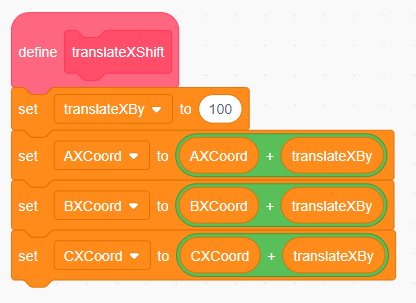 5. Let’s start by shifting the x-coordinates 
    by 100. 
    To do this, enter 100 in the set block 
    for the translateXBy variable, as shown 
    on the right.6. Add a comment to let anyone who uses your code know 
    the range of values they can enter for the translateXBy variable. 
    To do this, right-click on the set translateXBy block, select Add 
    Comment, and type this statement: 
    Input a number between -240 and 190.
    This will ensure that, based on the original triangle, the value 
    the person enters will result in a translation that can be displayed 
    on the stage. This range will need to be adjusted for different 
    starting triangles.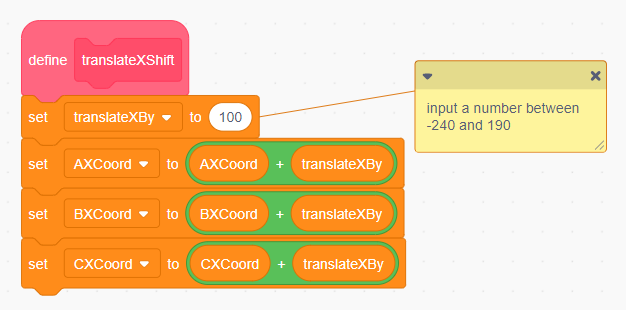 7. Finally, you need to add code to the main program to call 
    your new subprogram and draw a new triangle with vertices 
    that have shifted horizontally 100 units from the original vertices.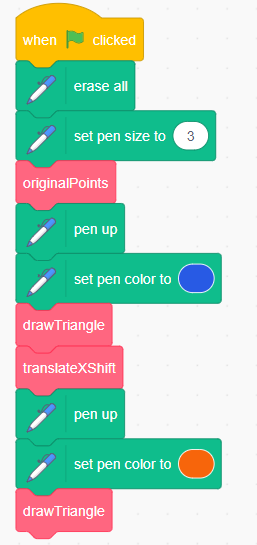     Adjust the code by adding the 4 blocks 
    shown here to the end of the main program. Here’s what these 4 blocks of code do:After the main program draws the blue triangle, 
the translateXShift subprogram is called up to shift the 
x-coordinates of the vertices by 100 units.Next, the pen is lifted up to avoid drawing a line while 
the sprite moves to the new starting location.Then, the pen colour is changed to orange so that the translated triangle can be distinguished from the original triangle.Finally, the drawTriangle subprogram is called to action 
once again!8. Click on the green flag to test out the revised application. 
    Here’s what the stage should look like when the program 
    has executed. Describe how the triangle has moved.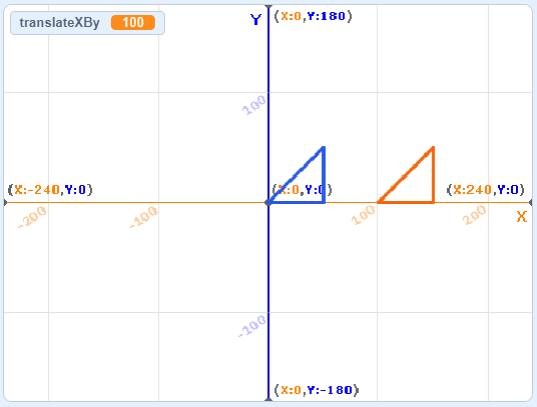 9. Alter the code to translate the original triangle 100 units 
    to the left instead of the right. What change did you make? 
Part 2: Translating the Triangle VerticallyNext, you’ll write code for a subprogram that translates the 3 vertices of the triangle up or down along the y-axis. Here are some tips:Start with your version of the application from Step 8 
that includes the translateXShift subprogram.Write similar code to your translateXShift subprogram, 
but call it translateYShift. 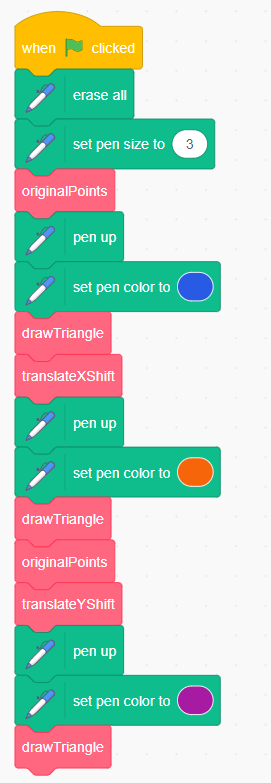  You will need a new variable called translateYBy. 
 Start with a translation value of 100 units. Once you have written your subprogram, 
 add  the following comment to your set block 
 for the variable translateYBy: 
 Input a number between -180 and 130.Here’s what the main program might look like. 
Notice that it resets to the original points before 
translating vertically by calling the originalPoints 
subprogram. This means that the triangle will be 
shifted vertically from the original triangle and 
not from the triangle that you translated horizontally. 
It is possible to translate the second triangle instead. 
This is up to you as the programmer! 
If you choose to do this, your program will be 
missing the block that calls the originalPoints 
subprogram. Otherwise, it should look the same 
as what is shown here.
If you think your translateYShift subprogram is not working
properly or you get stuck, check with your teacher for a solution. 
Additional ChallengesWrite code for a subprogram that reflects the triangle points 
in the x-axis. Call the subprogram reflectXAxis.
Hint: You will need a multiply operator. 
Why will the subprogram shown here work? 
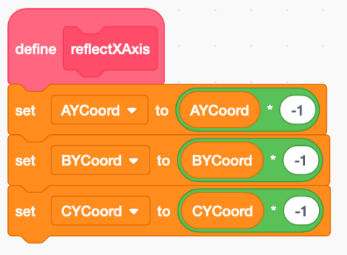 Write code for a subprogram that reflects the triangle points in the y-axis. Call the subprogram reflectYAxis.
Think about how it will be similar to reflectXAxis and how 
it will be different.Prompt the user to enter values for the horizontal translation shift.Hint: Use the Ask and wait block under Sensing.
